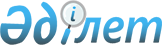 Об Абдыкаликовой Г. Н.Указ Президента Республики Казахстан от 20 августа 2019 года № 122
      Освободить Абдыкаликову Гульшару Наушаевну от должности Заместителя Премьер-Министра Республики Казахстан в связи с переходом на другую работу.    
					© 2012. РГП на ПХВ «Институт законодательства и правовой информации Республики Казахстан» Министерства юстиции Республики Казахстан
				
      Президент Республики Казахстан

К. ТОКАЕВ      
